Tisztítónyílás gördülő tömítő gyűrűvel RO 125Csomagolási egység: 1 darabVálaszték: K
Termékszám: 0092.0407Gyártó: MAICO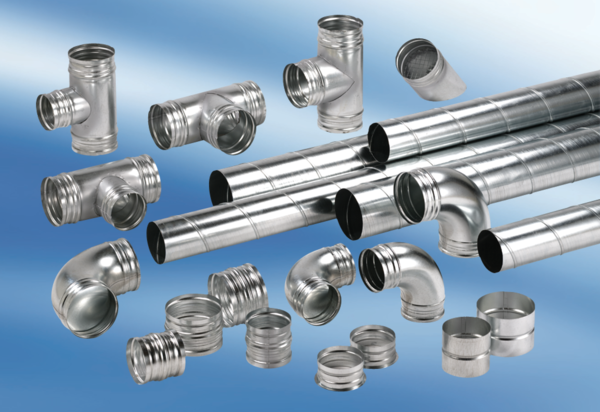 